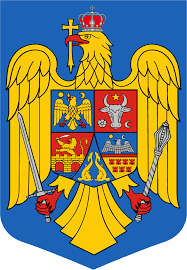 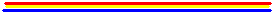 H O T Ă R Â R E A nr. 82 din 28 ianuarie 2021privind aprobarea ordinei de zi a şedinţei  Consiliului Local al Comunei Uileacu de BeiuşÎn considerarea Ordinului Prefectului – Județului Bihor nr. 691 din 23.10.2020 privind constatarea ca legal constituit a Consiliului Local al comunei Uileacu de Beiuș județul Bihor ;În temeiul art. 129 alin. (1) lit. a), art.134 alin. (1) lit. a), art. 135 alin.(7), art.139 alin. (1),  art.197 alin. (1) și alin. (4) și art.198 alin. (1) și alin. (2), art. 200 și art.255 alin. (1) din Ordonanța de urgență nr. 57 din 3 iulie 2019, publicată în Monitorul Oficial cu numărul 555 din data de 5 iulie 2019 cu modificările și completările ;Consiliul Local al Comunei Uileacu de Beiuş adoptă prezenta Hotărâreîntrunit în şedinţă ordinarăcu un număr de 11(unsprezece) voturi pentru, 0 (zero)voturi împotrivă și 0 (zero) voturi abțineriH O T Ă R Ă Ş T EArt. 1. – Se aprobă ordinea de zi  a ședinței ordinare a Consiliului Local al Comunei Uileacu deBeiuș județul Bihor din data de 28 ianuarie 2021 în următoarea componență :Proiect  de  hotărâre privind aprobarea Acordului de colaborare între Comuna Uileacu de Beiuș  județulBihor și S.C. AVE Bihor S.R.L. ;Proiect  de  hotărâre privind aprobarea protocolului de colaborare pentru realizare a albiei afluentului dedreapta al Crișului Negru care tranversează localitatea Uileacu de Beiuș județul Bihor ;Proiect  de  hotărâre privind stabilirea salariilor de bază la nivelul Comunei Uileacu de Beiușjudețul Bihor ;Proiect  de  hotărâre privind privind nominalizarea reprezentanților Consiliului Local al comunei Uileacude Beiuș în comisia pentru evaluarea performanţelor profesionale individuale ale Secretarului General Comunei Uileacu de Beiuș, pentru activitatea desfăşurată în anul 2020.Proiect  de  hotărâre cu privire la aprobarea rețelei școlare ce va funcționa la nivelul unității administrativ – teritoriale Comuna Uileacu de Beiuș județul Bihor în anul școlar 2021 - 2022Iniţiator proiecte :  primar   Gheorghe CUCIULAArt. 2 – Prezenta hotărâre se comunică: ♦  Instituţiei Prefectului - Judeţului Bihor – pentru controlul legalităţii ;♦  primarului Comunei Uileacu de Beiuş, domnul Gheorghe CUCIULA.